Mathematik  Vertiefungskurs 12Exakte Berechnung des ParabelbogensEs gilt:              Länge des Parabelbogens:Um dieses Integral zu berechnen kann man für die Substitution die hyperbolischen Funktionen verwenden.Definition: a) Die Funktion f mit   nennt man auch „Sinus hyperbolicus“.    Schreibweise: b) Die Funktion g mit  g nennt man auch „Cosinus hyperbolicus“.    Schreibweise: Eigenschaften und Graphen der hyperbolischen Funktionen 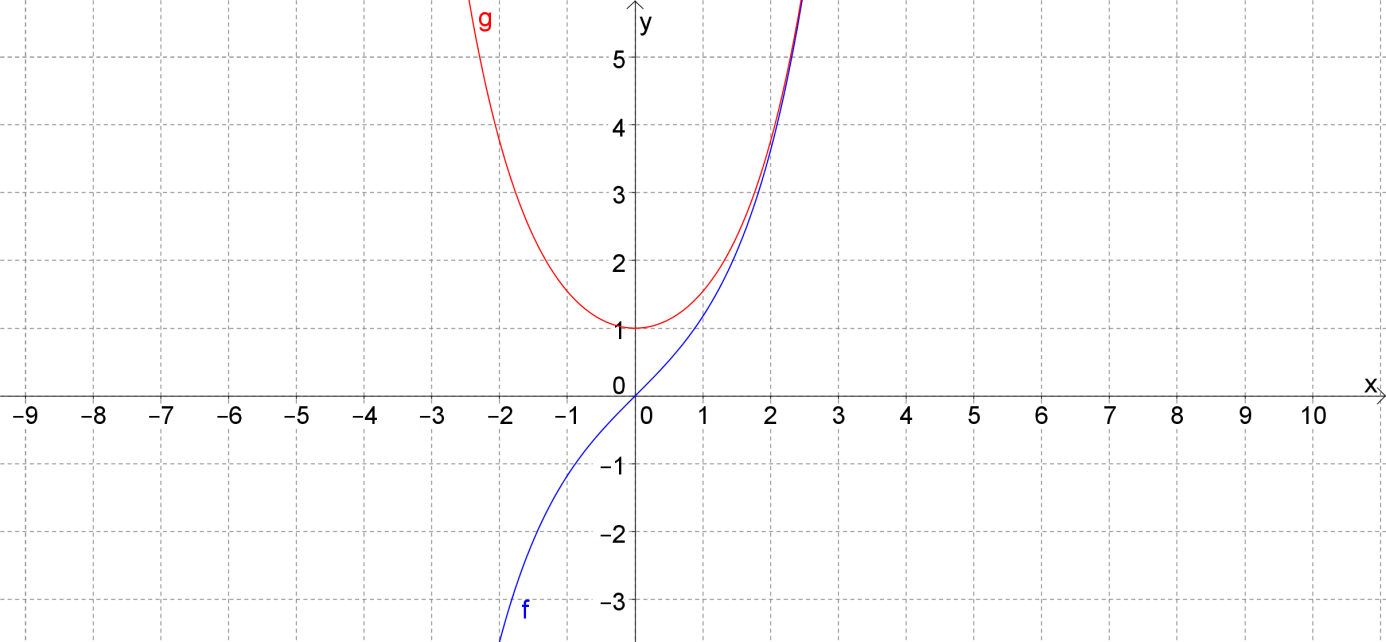 Es gilt:Zusammenhang: Die Umkehrfunktionen lauten  bzw. . Substitution:    Grenzen:  und  Partielle Integration:  ;    ;  Es gilt: 